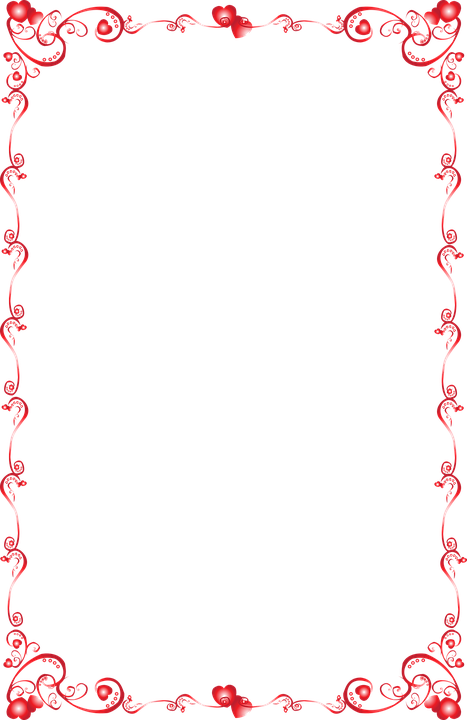             嘉義城隍廟古蹟導覽體驗活動    日期：8月24日  星期六   9：30－11：30對象：全國各界對古蹟古物有興趣者者，名額：20人活動內容：導覽參觀古蹟古物、體驗城隍廟祭拜儀式       ※報名資訊：請參閱本廟網站http://www.cycht.org.tw/     ◎洽詢電話：05.2224116承辦人：林小姐、李先生             現場報名或傳真報名：05－2288052	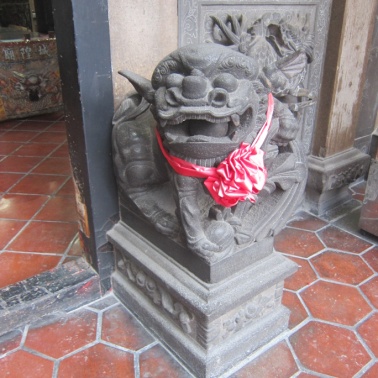 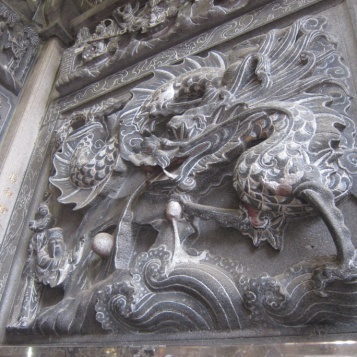 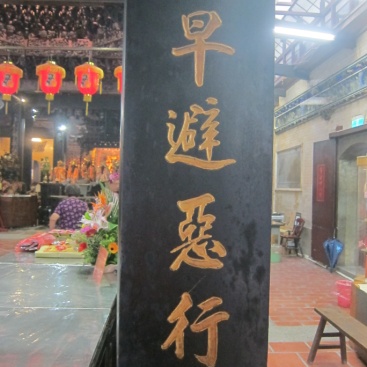 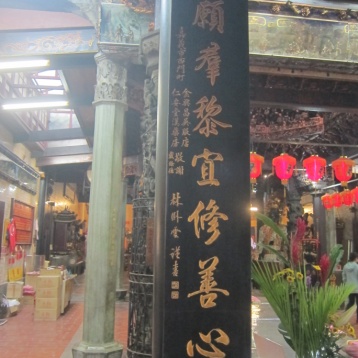 